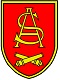                                 Les vœux du  Général D.FELBER                      commandant l’école d’artillerie allemande 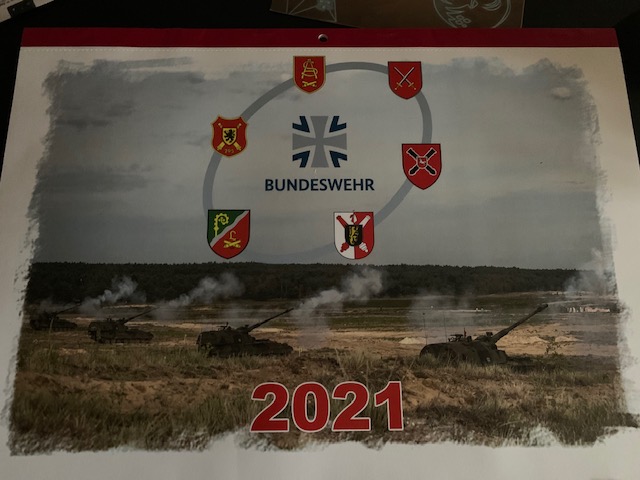 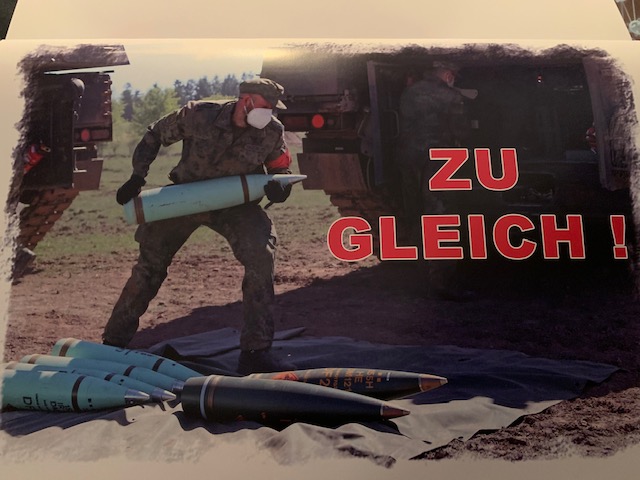 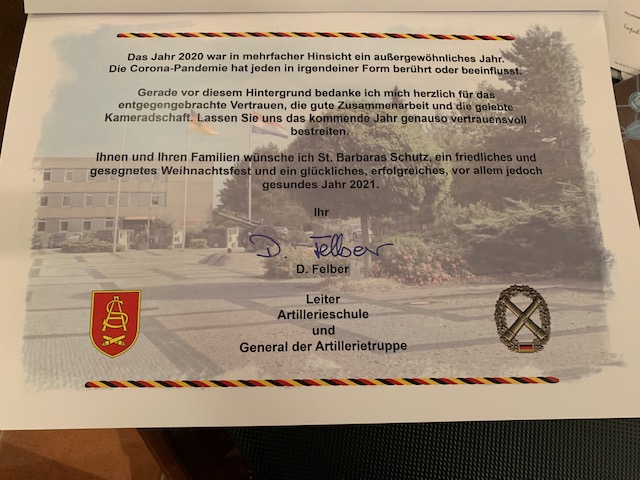 